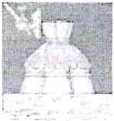 АДМИНИСТРАЦИЯ НИКОЛЬСКОГО
МУНИЦИПАЛЬНОГО РАЙОНА
ПОСТАНОВЛЕНИЕ31.01.2022 года  г. Никольск№73Об установлении размера платы, взимаемой с родителей (законных представителей) обучающихся общеобразовательных учреждениях Никольского муниципального районаВ соответствии с частями 7,8,9 статьи 66 Федерального закона от 29.12.2012 г. № 273- ФЗ «Об образовании в Российской Федерации», в целях организации полноценного питания обучающихся общеобразовательных учреждений Никольского муниципального района в соответствии с нормами СанПиН 2.4.3648-20 «Санитарно-эпидемиологические требования к организации воспитания и обучения, отдыха и оздоровления детей и молодежи», утвержденными постановлением Главного государственного санитарного врача РФ от 28.09.2020 г. № 28, администрация Никольского муниципального районаПОСТАНОВЛЯЕТ:Установить размер платы, взимаемой с родителей (законных представителей) обучающихся, проживающих в пришкольных интернатах общеобразовательных учреждений Никольского муниципального района, за содержание обучающихся в интернате при школе в размере 150 рублей в день на 1 учащегося.Признать утратившим силу постановление администрации Никольского муниципального района от 04.03.2019 г. № 175 «Об установлении размера платы, взимаемой с родителей (законных представителей) обучающихся общеобразовательных учреждений Никольского муниципального района».Контроль за исполнением настоящего постановления возложить на начальника Управления образования администрации Никольского муниципального района С.А. Вершинину.Настоящее постановление вступает в силу после официального опубликования в районной газете «Авангард», но не ранее 01 февраля 2022 года, подлежит размещению на официальном сайте администрации Никольского муниципального района в информационно - телекоммуникационной сети «Интернет».Руководитель администрацииНикольского муниципального района                                                                  А. Н. Баданина